§905.  Effect of merger or consolidation1.  Effect.  Any merger or consolidation under this section shall take effect when the articles of merger or consolidation are filed with the Secretary of State, or on the date specified in the articles of merger or consolidation, not to exceed 60 days after the filing date, if the articles of merger or consolidation so provide.[PL 1977, c. 525, §13 (NEW).]2.  Merger or consolidation effected.  When such merger or consolidation has been effected:A.  The several corporations' parties to the plan of merger or consolidation shall be a single corporation, which, in the case of a merger, shall be that corporation designated in the plan of merger as the surviving corporation and, in the case of a consolidation, shall be the new corporation provided for in the plan of consolidation;  [PL 1977, c. 525, §13 (NEW).]B.  The separate existence of all corporations' parties to the plan of merger or consolidation, except the surviving or new corporation, shall cease;  [PL 1977, c. 525, §13 (NEW).]C.  The surviving or new corporation shall have all the rights, privileges, immunities and powers and shall be subject to all the duties and liabilities of a corporation organized under this Act;  [PL 1977, c. 525, §13 (NEW).]D.  The surviving or new corporation shall possess all the rights, privileges, immunities and franchises, of a public nature as well as of a private nature, of each of the merging or consolidating corporations; and all property, real, personal and mixed, and all debts due on whatever account, and all other choses in action, and all and every other interest, of or belonging to or due to each of the corporations so merged or consolidated, shall be taken and deemed to be transferred to and vested in such single corporation without further act or deed; and the title to any real estate, or any interest therein, vested in any of such corporations shall not revert or be in any way impaired by reason of such merger or consolidation; and  [PL 1977, c. 525, §13 (NEW).]E.  In the case of a merger, the articles of incorporation of the surviving corporation shall be deemed to be amended to the extent, if any, that changes in its articles of incorporation are stated in the plan of merger; and in the case of a consolidation, the statements set forth in the articles of consolidation and which are required or permitted to be set forth in the articles of incorporation of corporations organized under this Act shall be deemed to be the articles of incorporation of the new corporation.  [PL 1977, c. 525, §13 (NEW).][PL 1977, c. 525, §13 (NEW).]SECTION HISTORYPL 1977, c. 525, §13 (NEW). The State of Maine claims a copyright in its codified statutes. If you intend to republish this material, we require that you include the following disclaimer in your publication:All copyrights and other rights to statutory text are reserved by the State of Maine. The text included in this publication reflects changes made through the First Regular and First Special Session of the 131st Maine Legislature and is current through November 1. 2023
                    . The text is subject to change without notice. It is a version that has not been officially certified by the Secretary of State. Refer to the Maine Revised Statutes Annotated and supplements for certified text.
                The Office of the Revisor of Statutes also requests that you send us one copy of any statutory publication you may produce. Our goal is not to restrict publishing activity, but to keep track of who is publishing what, to identify any needless duplication and to preserve the State's copyright rights.PLEASE NOTE: The Revisor's Office cannot perform research for or provide legal advice or interpretation of Maine law to the public. If you need legal assistance, please contact a qualified attorney.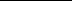 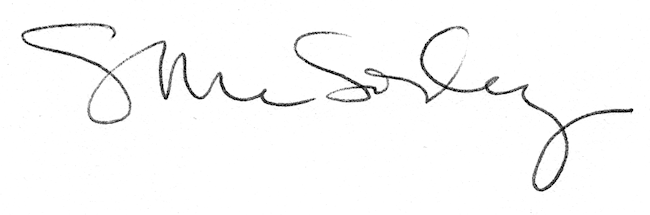 